Chapter 17The Tree of Life Lecture GuideDay 1TaxonomyWhat is taxonomy?The science of ___________________________________Why should we classify organisms?Provides a way to _____________________ unfamiliar organismsProvides a way to _____________________ organismsAristotle 2000 years ago, Aristotle was the ____________________ taxonomistAristotle divided organisms into _____________________________________.He subdivided them by their ________________________ (land, sea, or air dwellers)Early TaxonomistsJohn Ray, a botanist, was the first to use _____________________________ for namingHis names were very long descriptions telling everything about the plant.Carolus Linnaeus______________________________________________ (classification)Divided organisms on the basis of __________________________________Created the 2-part system for naming and classifying organisms called ______________________________________________________________Binomial Nomenclature___________________________ wordsLanguage of Latin (it’s universal; whereas common names may be different)__________________________________(_________________________ the Genus, not the species)Must be _____________________________________Homo sapiens or Homo sapiens Look at the example aboveNotice the first word, _________________________, is capitalized.  The second is not. When writing a scientific name, always _________________________________ the genus only.Use italics or underlining to let others know it is a scientific name.By the way, Homo sapiens is a human! More on Linnaeus Linnaeus also came up with a system for organizing ___________________________ types of organisms.Linnaeus’s system of classification uses ___________________ taxonomic categories…Each group or level of organization is called a taxonomic category or a _______________________.  Classification Timeline 2 Kingdom system accepted until 1866 when _______________________ proposed moving all single-celled organisms to the kingdom Protista1938 – Copeland argued that the prokaryotes deserved their own kingdom called ___________________________ 1959 – Whittaker proposed that because of how they feed, ___________________ should be placed into their own kingdom1977 – Woese revealed two genetically different groups of prokaryotes splitting Monera into two kingdoms, ________________________________________Hierarchy-Taxonomic Groups Domain	Kingdom    		Phylum (Division – used for plants)       			Class           				Order               				Family                                                                                                               					Genus  	                  					Species D K P C O F G SIt helps to come up with a sentence using the first letter of each taxon to help you remember them.  For example,__________________________________________________________________3 Domain SystemDomains________________________________, most inclusive taxon __________________ domains______________________________________________ are unicellular prokaryotes (no nucleus or membrane-bound organelles)_______________________ are more complex and have a nucleus and membrane-bound organelles THE 6 KINGDOMS________________________________________________________________________________________________________________________________________________________________________________________________ARCHAEAProbably the __________________________ cells to evolveLive in ___________________________ environmentsFound in:Sewage Treatment Plants________________________________________________________Hot Springs or Geysers that are acidVery salty water (Dead Sea; Great Salt Lake)EUBACTERIASome may cause _______________________________________Found in ____________________________________ except harsh onesImportant _________________________________ for environmentCommercially important in making cottage cheese, yogurt, buttermilk, etc.Domain Eukarya is divided into Kingdoms_______________________________ (protozoans, algae…)_______________________________ (mushrooms, yeasts …)_______________________________ (multicellular plants)_______________________________ (multicellular animals)  ProtistaMost are ________________________________Some are multicellularSome are _____________________________, while others are heterotrophicAquaticFungiMulticellular, except ___________________________________________Absorptive heterotrophs (____________________________________________________________________)Cell walls made of _____________________________PlantaeMulticellularAutotrophicAbsorb _______________________________________________Cell walls made of ______________________________________AnimaliaMulticellularIngestive heterotrophs (______________________________________________________________________)Feed on plants or animalsDichotomous KeyingUsed to ________________________________ organismsCharacteristics given in ______________________________Read both characteristics and either go to ___________________________________ of characteristics OR ______________________________ the organism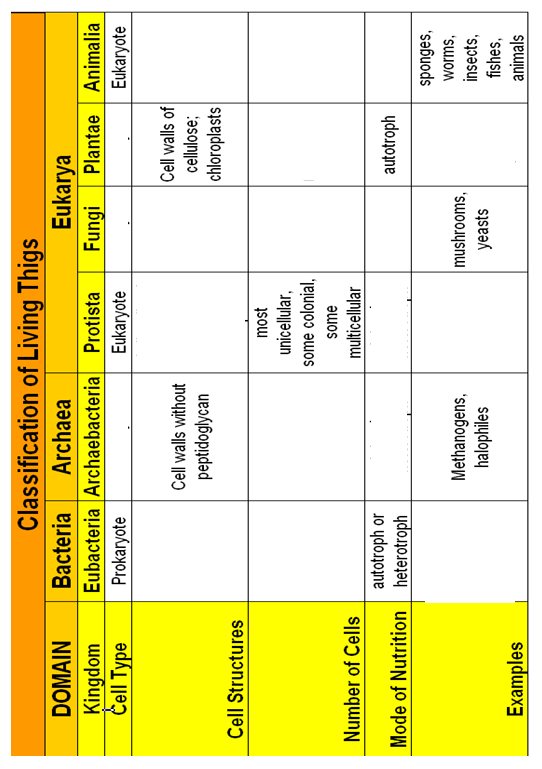 Chapter 17The Tree of Life Lecture GuideDay 2Problems with Traditional Classification During Linnaeus’s time, scientists classified organisms based on their ___________________________________________________, but today we know that doesn’t always work!Example:  dolphins -> fish or mammals?Remember, ____________________________________________ -> sometimes organisms that are different from each other evolve _______________________________ body structures, due to the change in the environment.Evolutionary Classification Biologists now group organisms into categories that represent lines of _________________________________________________, not just physical features.Evolutionary classification – is the strategy of grouping organisms together based on their _______________________________________________. Traditional versus Evolutionary Classification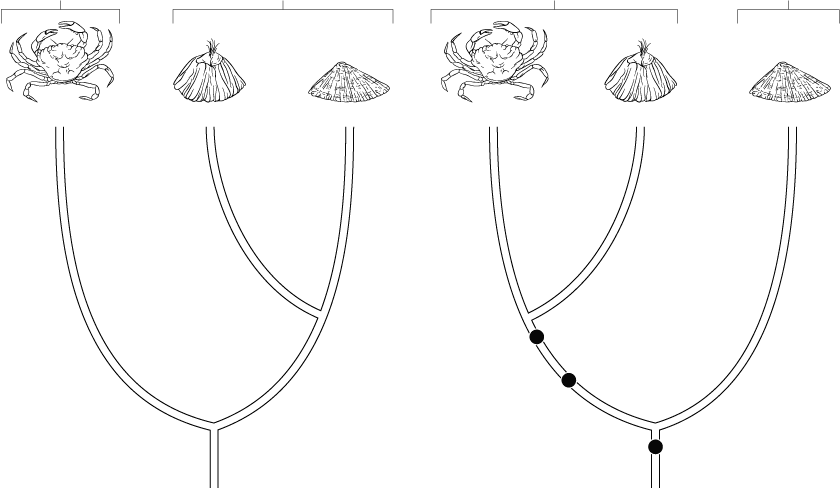 Evolutionary relationshipsThese provide clues and information about how species evolved.They are determined on basis of:________________________________________________________________________________________________________________________________________________________________________________________________________I.  Structural Similarities:Imply that species are ____________________________________ and may have evolved from same ancestorExamples: Dandelions/SunflowersBobcat/LynxII.  Breeding Behavior:Patterns of ______________________________________________Examples:FrogsIII.  Geographical Distribution:_________________________________________ despite geographic isolationExamples:Galapagos Island FinchesIV.  Chromosomal Comparisons:Species may look different but have chromosomes that are _______________________________________ in structureExample:  Cauliflower, Cabbage, BroccoliV.  Biochemistry:Studying DNA sequences, proteins, nucleotides in different organismsIf their DNA sequences and proteins are more alike, then probably the organisms are _____________________________________________.Classification using Cladograms To refine evolutionary classification, biologists now prefer a method called cladistics.Cladogram – a _______________________________ that shows the evolutionary relationships among a group of organisms; includes ______________________________________________ that arise as lineages evolve.  Characteristics that appear in recent parts of a lineage but not in its older members are called __________________________________________Now let’s see if you can do it….***Make sure you can identify all of the different terms we discussed in our previous notes AFTER you finish your cladogram (don’t worry…we will do this together in class 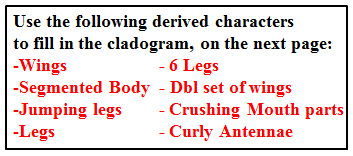 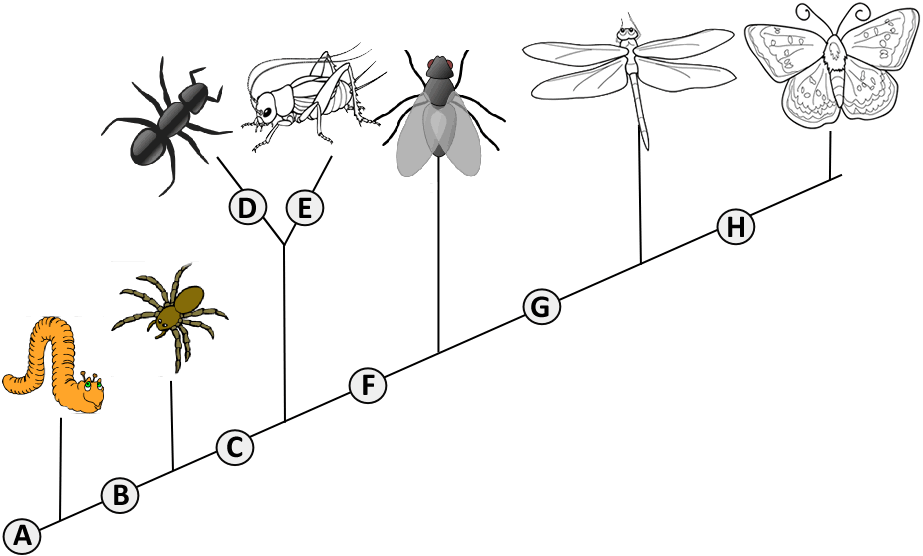 DomainsKingdomsBacteriaEubacteriaArchaeaArchaebacteriaEukaryaProtistaFungiPlantaeAnimalia